Hayton and Burnby Parish Councilwww.haytonandburnbypc.co.ukTel: 01759 301386  Email; clerk@jigreen.plus.comClerk: Joanna Green, 29 Barmby Road, Pocklington, York, YO42 2DLA meeting of Hayton and Burnby Parish Council will be held on Thursday 8th April  2021  at 7.30pm.As permitted by the Local Authorities (Coronavirus) (Flexibility of Local Authority Police and Crime Panel Meetings) (England and Wales) Regulations 2020 No.392 this meeting will be conducted “online”.  Any members of the public who also wish to attend on this basis please contact the Clerk so that arrangements may be made for them.Joanna Green, clerk to the council. 01/04/21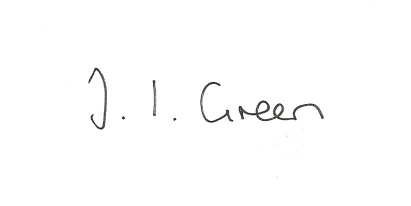 15/21 Welcome and Apologies16/21 Declaration of Interest.  The Parish Councils Code of Conduct. To record any declarations of interest by any member in respect of items on this agenda.17/21 To resolve that the meeting is temporarily suspended to allow for a period of Public Participation  18/21 To approve the minutes of the Parish Council meetings held on 4th February 2021  .19/21 Clerk's reportBeck and drainageStocks of salt20/21 Highways to consider what actions to take regarding:Traffic speeds through the parishState of the roads and verges21/21 Planning - to consider whether or not to support the application below: Proposal  21/00726/PLF: Siting of an additional storage container housing a ground source heat pump ontop an existing container and construction of supportive steel frame to provide accessLocation: North Farm Thorpe Le Street Road Thorpe Le Street East Riding Of Yorkshire YO42 4LJApplicant: Mr Richard Morley  Application type: Full Planning PermissionTo receive notice of approval of:Proposal: Variation of Condition 11 (Approved Plans) of planning permission 19/02859/PLF (Erection of two pairs of semi-detached dwellings and detached garages with associated access following removal of existinggreenhouse)Location: Ivy House York Road Hayton Applicant: Mr Giles HornerProposal: OUTLINE - Mixed Use Development including: Erection of up to 380Location: Land North And East Of Mayfields, The Balk, Pocklington, East Riding OfYorkshire Appellant Gladman Developments LtdPlanning Inspector has allowed the appeal.22/21 AccountsTo consider if the council can declare itself exempt from external auditBank balance						£ 7794.85To approve the payments below:Clerk's salary and allowance February			£145.00Clerk's salary and allowance March			£145.00Autela payroll agency					£41.76																			23/21 Correspondence as per list24/21 Councillors reports25/21 Date of next meeting 